Základní škola a mateřská škola Praha 5 – Smíchov,    ,  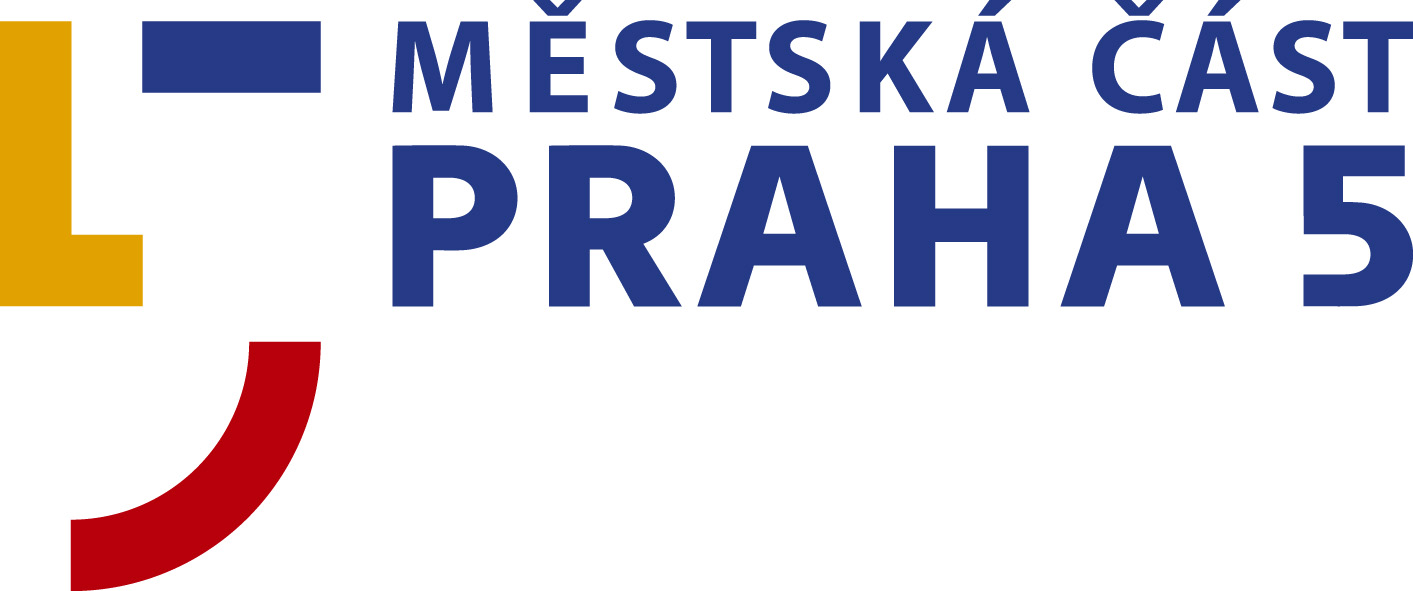 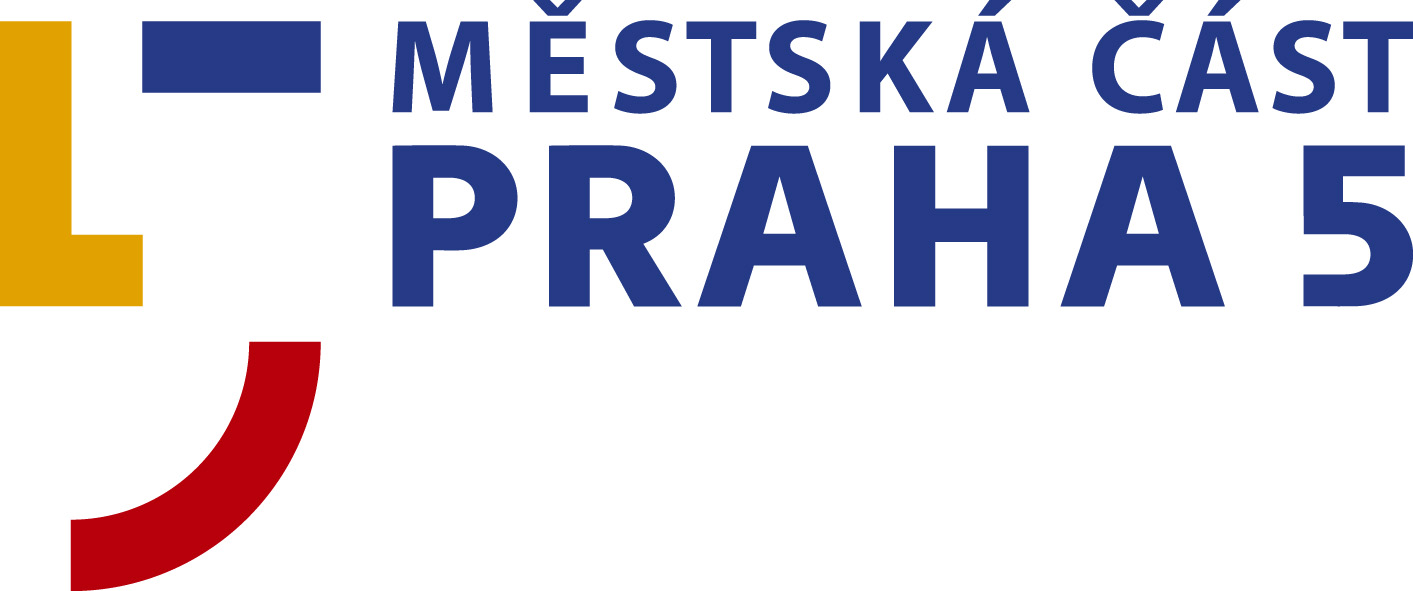 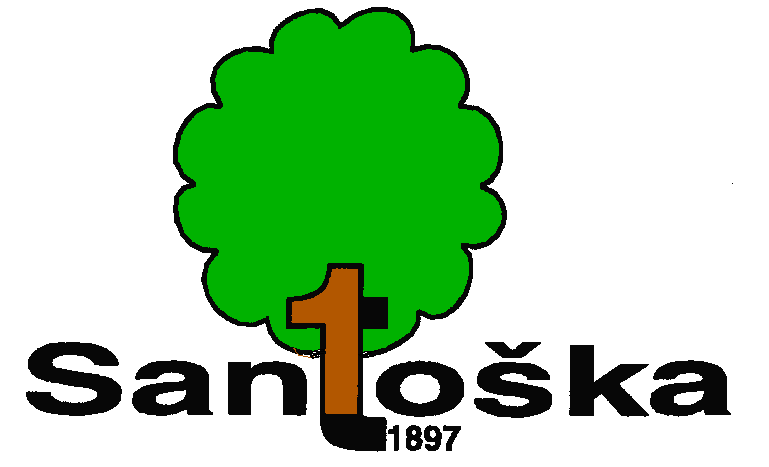 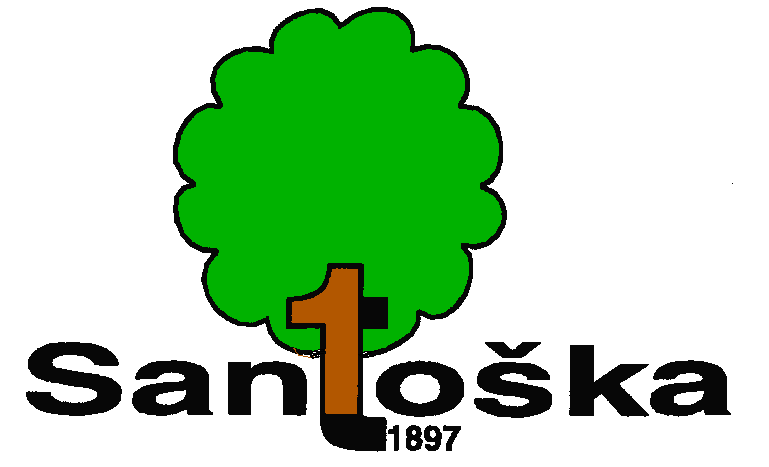 U Santošky 1/1007, příspěvková organizacetel.+420-251001721e-mail : santoska@santoska.cz__________________________________________________________________________________Žádost o přestup žáka základní školy do jiné základní školy/dle §49 Zákona 561/2004 Sb. ze dne 24.9.2004 o předškolním, základním, středním, vyšším odborném a jiném vzdělávání/Žádám, aby můj syn/dcera …………………………………….datum nar. ……………………....Místo narození  ……………………………bytem………………………………………………….,mohl/a/ přestoupit ze ZŠ (přesná adresa školy) …………………………………………………………………………………………………………do Základní školy a mateřské školy Praha 5 - Smíchov, U Santošky 1/1007, příspěvková organizacea tak se od ………………………stal/a/ žákem/yní/……………….ročníku základní školy. Syn/dcera/ navštěvoval/a/…………………třídu a učil/a/ se ……………………….cizí jazyk.Základní údaje o žákovi / dle § 28/Rodné číslo……………………………………….Státní občanství…………………………………..Zdravotní pojišťovna……………………………Místo trvalého  pobytu…………………………………………………………………………………Žák má tyto zdravotní  potíže .....................................………………………………………………...Zákonní  zástupci:Jméno a příjmení………………………………………………………………………………………Místo trvalého pobytu………………………………………………………………………………….Telefonické spojení……………………………E-mail:………………….…………………….……Jméno a příjmení………………………………………………………………………………………Místo trvalého pobytu………………………………………………………………………………….Telefonické spojení……………………………E-mail:………………….…………………….……V…………………….dne……………….			……...………………………….									podpis zák. zástupce